КОМУНАЛЬНИЙ ЗАКЛАД ЛЬВІВСЬКОЇ ОБЛАСНОЇ РАДИ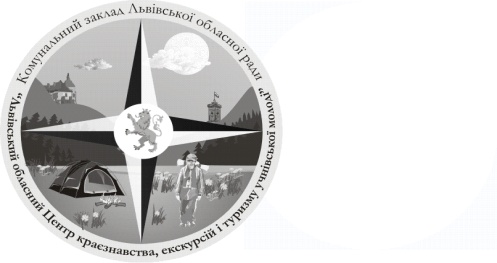 «ЛЬВІВСЬКИЙ ОБЛАСНИЙ ЦЕНТРКРАЄЗНАВСТВА, ЕКСКУРСІЙ І ТУРИЗМУ УЧНІВСЬКОЇ МОЛОДІ». Львів, вул. І. Франка 156, тел. 276-44-22, тел/факс  276-44-21,  Е-mail: locketum@ukr.net,  http://www.locketum.lviv.uaр/р 35417001023293 ГУДКУ у Львівській обл. м. Львова, ЗКПО 22364151, МФО 82501429.01.2016 р. № 37на № ____________ від ______ План роботи (основних заходів)Комунального закладу Львівської обласної ради«Львівський обласний Центр краєзнавства,екскурсій і туризму учнівської молоді»на лютий 2016 рокуДиректор                                                              М. НабитовичНачальнику управління дошкільної, загальної, середньої, позашкільної освіти та соціального захисту департаменту освіти і науки            Львівської облдержадміністраціїп. С. КнишикДата проведенняНазва заходу3 лютого Обласний семінар керівників музеїв при дошкільних, загальноосвітніх, позашкільних і професійно-технічних навчальних закладах Львівщини17-23 лютогоЗаходи з вихованцями гуртків КЗ ЛОР ЛОЦКЕТУМщодо вшанування пам’яті Небесної Сотні20-22 лютого Заходи з вихованцями гуртків КЗ ЛОР ЛОЦКЕТУМщодо Дня рідної мовилютийПідготовка до Кубку Львівської області з пішохідного туризму у закритих приміщеннях серед  учнівської молодлютийПідсумки ХІІІ обласної туристсько-краєзнавчої Спартакіади учнівської молоді та освітян ЛьвівщинилютийОрганізація та прийом учнівських груп на відпочинок на турбазах закладулютийПроведення навчально-тематичних екскурсій  для груп учнівської молоді відповідно до замовлень